Društvo upokojencev
 Deskle AnhovoVABLJENINa avtorjevo predstavitev knjige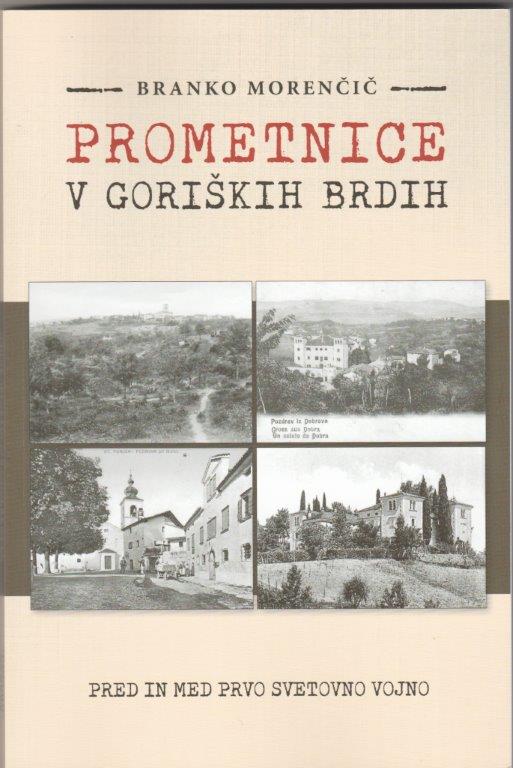 Prometnice v Goriških brdihpred in med prvo svetovno vojnov soboto, 2. decembra ob 18. uriv medgeneracijski center "PRI TINCI" v Desklah